В соответствии с Федеральным законом от 06.10.2003 № 131-ФЗ «Об общих принципах организации местного самоуправления в Российской Федерации», руководствуясь Уставом Дальнереченского городского округа, Дума Дальнереченского городского округаРЕШИЛА:1. Внести в решение муниципального комитета г. Дальнереченск от 24.05.2005 № 63 «Об утверждении Положения «О порядке организации и проведения публичных слушаниях в Дальнереченском городском округе» (далее - Решение),  следующие изменения: 1.1 В наименовании  Решения слова  «публичных слушаниях» заменить словами «публичных слушаний».  1.2 В преамбуле Решения слова  «публичных слушаниях» заменить словами «публичных слушаний».1.3 В  пункте 1 Решения слова  «публичных слушаниях» заменить словами «публичных слушаний». 1.4 В наименовании Положения в приложении к Решению (далее Положение)  слова  «публичных слушаниях» заменить словами «публичных слушаний».1.5 В преамбуле Положения слова «и настоящим Положением» исключить.1.6 В преамбуле Положения слова «городе Дальнереченске» заменить словами «Дальнереченском городском округе».1.7 В преамбуле Положения слова «города Дальнереченска» заменить словами «Дальнереченского городского округа».1.8 В абзаце втором статьи 1 Положения слова «среди граждан Российской Федерации, место жительство которых расположено в границах Дальнереченского городского округа» заменить словами «с участием жителей Дальнереченского городского округа (далее – жители города, жители)».1.8 В абзаце четвертом статьи 1 Положения слова «городской Думой» заменить словами «Думой Дальнереченского городского округа (далее – городская Дума)».1.9 В абзаце четвертом статьи 1 Положения слова «мэром города» заменить словами «главой Дальнереченского городского округа (далее – глава города)».1.10 В абзаце четвертом статьи 1 Положения слова «администрации города» заменить словами «администрации Дальнереченского городского округа (далее – администрация города)».1.11 В абзаце шестом статьи 1 Положения слова «проект нормативно-правового акта» заменить словами «проект муниципального правового акта».1.12 В абзаце  седьмом статьи 1 Положения слова «с момента» заменить словами «со дня».1.13 В абзаце  седьмом статьи 1 Положения слова «и до» заменить словами «и до дня».1.14 В абзаце  восьмом статьи 1 Положения слова «о времени и песте» заменить словами «о времени и месте».1.15 В абзаце  восьмом статьи 1 Положения слова «ознакомление с проектом нормативно-правового акта» заменить словами «ознакомление с проектом муниципального правового акта».1.16 В абзаце  восьмом статьи 1 Положения после слов «обнародование результатов публичных слушаний» дополнить  словами «, включая мотивированное обоснование принятых решений,».1.17 В абзаце девятом статьи 1 Положения слова «население города» заменить словами «население Дальнереченского городского округа (далее  –население города, население)».1.18 Пункт 2 статьи 3 Положения изложить в следующей редакции «2. На публичные слушания должны выноситься:1) проект устава Дальнереченского городского округа, а также проект муниципального нормативного правового акта о внесении изменений и дополнений в данный устав, кроме случаев, когда в устав муниципального образования вносятся изменения в форме точного воспроизведения положений Конституции Российской Федерации, федеральных законов,  устава или законов Приморского края в целях приведения данного устава в соответствие с этими нормативными правовыми актами;2) проект  бюджета Дальнереченского городского округа и отчет о его исполнении;3) проект стратегии социально-экономического развития Дальнереченского городского округа;4) вопросы о преобразовании Дальнереченского городского округа, за исключением случаев, если в соответствии со статьей 13 Федерального закона от 06.10.2003 № 131-ФЗ для преобразования муниципального образования требуется получение согласие населения муниципального образования, выраженного путем голосования либо на сходах граждан.».1.19 В пункте 4 статьи 6 Положения слова «или администрации» заменить словами «или администрация».1.20 В подпункте 3 пункта 7 статьи 6 Положения слова «о проведении публичных слушаний» заменить словами «о дате, времени и месте проведения публичных слушаний».1.21 В подпункте 4 пункта 7 статьи 6 Положения слова «проекта нормативного правового акта» заменить словами «проекта муниципального правового акта».1.22 В подпункте 4 пункта 7 статьи 6 Положения после слова «размещается» дополнить словом «оргкомитетом».1.23 В подпункте 15 пункта 7 статьи 6 Положения после слов «результаты публичных слушаний» дополнить словами «, включая мотивированное обоснование принятых решений,».1.24 В пункте 2 статьи 7 Положения  слова «указание времени и месте проведения собрания» заменить словами «указание о дате, времени и месте проведения публичных слушаний».1.25 В  пункте 3 статьи 10 Положения слова «обеспечивает публикацию» заменить словами «обеспечивает опубликование».1.26 В  пункте 3 статьи 10 Положения после слов «в средствах массовой информации» дополнить словами «, включая мотивированное обоснование принятых решений».2. Настоящее решение подлежит обнародованию.3. Настоящее решение вступает в силу со дня его обнародования.Глава Дальнереченского городского округа			                                                С.В. Старков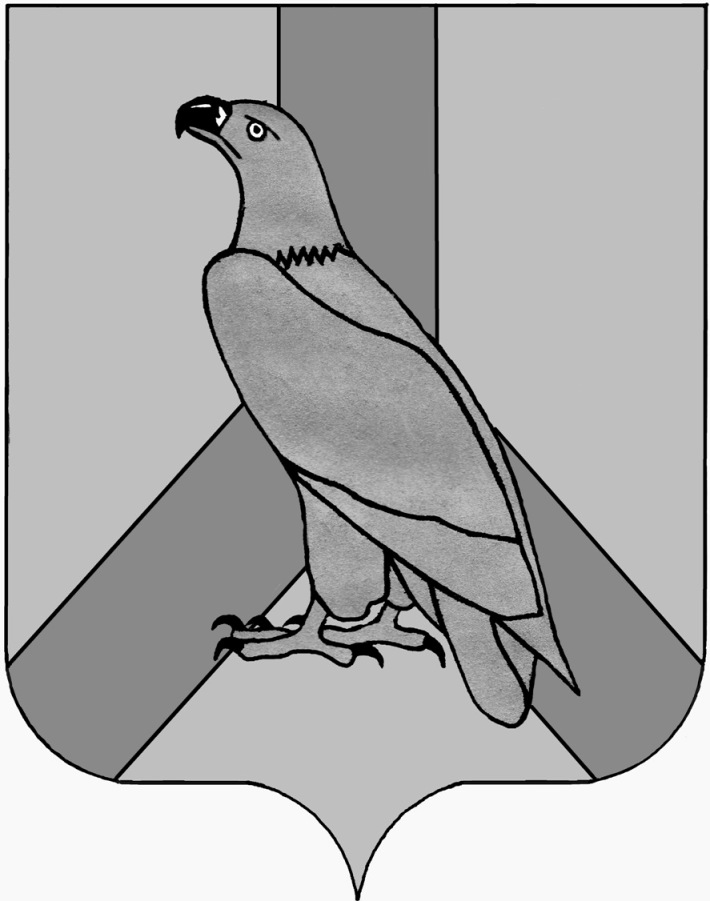 ДУМА ДАЛЬНЕРЕЧЕНСКОГОГОРОДСКОГО ОКРУГАПРИМОРСКОГО КРАЯРЕШЕНИЕДУМА ДАЛЬНЕРЕЧЕНСКОГОГОРОДСКОГО ОКРУГАПРИМОРСКОГО КРАЯРЕШЕНИЕДУМА ДАЛЬНЕРЕЧЕНСКОГОГОРОДСКОГО ОКРУГАПРИМОРСКОГО КРАЯРЕШЕНИЕ      30 марта 2021 г.                                  г. Дальнереченск             № 30О внесении изменений в  решение муниципального комитета г. Дальнереченск от 24.05.2005 № 63  «Об утверждении Положения «О порядке организации и проведения публичных слушаниях в Дальнереченском городском округе»